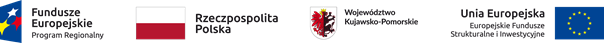 Załącznik nr 10 do Ogłoszenia o konkursie o dofinansowanie na projekty realizowane przez podmioty inne niż LGD w ramach Regionalnego Programu Operacyjnego Województwa Kujawsko-Pomorskiego na lata 2014-2020                                        Choceń, 19.09.2019r.	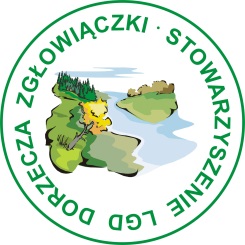 Numer konkursu nadany przez Instytucję Zarządzającą RPO WK-P:……………………………………..Numer konkursu nadany przez LGD: 7/2019                 Lista wymaganych dokumentów potwierdzających spełnienie                      kryteriów wyboru operacjiL.P.Nazwa kryteriumDokumenty weryfikujące1.Siedziba wnioskodawcy znajduje się na obszarze Stowarzyszenia LGD Dorzecza Zgłowiączki.Uwagi: weryfikacja na podstawie wniosku/załącznika do wnioskuKryterium będzie weryfikowane na podstawie informacji zawartych we wniosku/załącznika do wniosku.                   (z przedłożenia załącznika są zwolnione JST).2.Wnioskodawca (bądź pracownik wnioskodawcy odpowiedzialny za napisanie wniosku, zatrudniony w jego instytucji) brał udział w szkoleniu organizowanym przez Stowarzyszenie LGD Dorzecza Zgłowiączki poświęconemu danemu konkursowi.Uwagi: Weryfikacja na podstawie listy obecnościKryterium będzie weryfikowane na podstawie listy obecności ze szkoleń.W przypadku uczestnictwa w szkoleniu pracownika wnioskodawcy konieczne jest dołączenie oświadczenia wnioskodawcy o zatrudnieniu pracownika.3.Wnioskodawca (bądź pracownik wnioskodawcy odpowiedzialny za napisanie wniosku, zatrudniony w jego instytucji) brał udział w doradztwie organizowanym przez Stowarzyszenie LGD Dorzecza Zgłowiączki w ramach danego konkursu.Uwagi: Weryfikacja na podstawie rejestru doradztwa.Kryterium będzie weryfikowane na podstawie rejestru doradztwa i nr konkursu, na który wnioskodawca złożył wniosek. W przypadku uczestnictwa w doradztwie pracownika wnioskodawcy konieczne jest również dołączenie oświadczenia wnioskodawcy o zatrudnieniu pracownika.                   4.Do wniosku załączono dokumenty potwierdzające założone koszty.Kryterium będzie weryfikowane na podstawie wniosku o dofinansowanie oraz załączników do wniosku. Dokumenty potwierdzające poziom cen dla każdego z zaplanowanych wydatków -dokumentami tymi są oferty, kosztorysy, faktury, jak również wydruki ze stron internetowych, broszury, katalogi. Jednakże, aby ww. dokumenty mogły zostać uznane za kompletne, a tym samych dopuszczalne, jako załączniki do wniosku powinny zawierać takie elementy jak:- wskazanie sprzedawcy/ usługodawcy,-przedmiot zakupu/usługi,-podstawowe parametry techniczne sprzętu/charakterystykę usługi,- cenę netto oraz brutto bądź stawkę podatku VAT,-podpis oferenta lub źródło, z którego dokumentu pochodzi (np. ścieżkę do stronny www).5.Wnioskodawca w opisie operacji zawarł informacje o promocji projektu i LGDKryterium będzie weryfikowane  na podstawie informacji zawartych we wniosku lub załącznikach wnioskodawca opisze w jaki sposób będzie promował operację i LGD  (zał. dokumenty pomocnicze do ogłoszenia nr 7/2019)                